                                                                                        Коммерческое предложение                      Как следует из самого названия, сэндвич-панели представляют собой многослойную конструкцию с внешним покрытием из поливинилхлоридного листового пластика В качестве внутреннего наполнителя могут использоваться различные виды термоизоляционных вспененных полимеров (пенополистирол).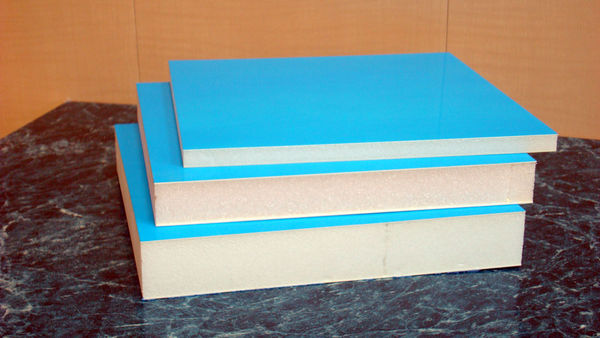 Главное достоинство сэндвич панелей – высокие показатели теплоизоляции, что неизменно способствует снижению Ваших  расходов на отопление помещения в зимний период, сохраняя тепло, и кондиционирования в летний, предотвращая от нагрева стен здания.  Обладают большим запасом прочности, выдерживают значительные статические или ударные нагрузки.Легкость материала значительно упрощает монтажные работы и снижает транспортные расходы. Вес квадратного метра сэндвич панели ПВХ  – всего около , отличный материал для обеспечения звукоизоляции.Материал абсолютно НЕ впитывает влагу, устойчив к ультрафиолетовому облучению, панели             легко обрабатываются с помощью доступных слесарных и столярных инструментов. Высокие экологические качества позволяют использовать подобные панели в жилых помещениях.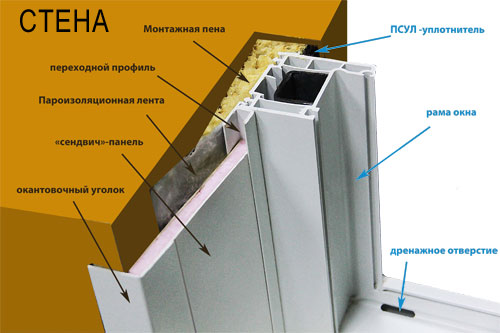 Сэндвич панели ПВХ обладают техническими характеристиками, позволяющими сопоставить срок службы панелей со сроком эксплуатации зданий. После установки конструкций, выполненных их подобного материала, они не потребуют дополнительной отделки. Уход за ними также не доставит никаких сложностей.Стандартные размеры –  1500*2250мм / 1500мм x 3000мм / 2000 мм*3000ммПанели малой толщины находят широкое применение при облицовке оконных и дверных откосов, создавая декоративное обрамление и придавая дополнительные термоизоляционные качества.Перегородки из сэндвич панелей ПВХ используют для жилых и офисных помещений, зачастую - в сочетании с металлопластиковыми окнами и дверями, также применяются для декоративной отделки стен, особенно – в неотапливаемых помещениях (например, балкон, лоджия и т.п.).                 Наше предприятие с многолетним опытом работы в сфере производства сэндвич панелей производит и реализует панели на основе листа ПВХ.                  Прайс лист на сэндвич панелиОдносторонние сэндвич панели                                                                                                                                                             Сэндвич панель                                                                                                                                                      Сэндвич панель                                                                                                                                                      Сэндвич панель                                                                                                                                                    Сэндвич панель                                                                                                                                                         Сэндвич панель                                                                                                                                                          Сэндвич панель                                                                                                                                                          Сэндвич панель                                                                                                                                                             Сэндвич панель                                                                                                                                                          Сэндвич панель                                                                                                                                                          Сэндвич панель   Прайс лист на сэндвич панелиДвусторонние  сэндвич панели                                                                                                                                                             Сэндвич панель 3 мм                                                                                                                                                     Сэндвич панель 4 мм                                                                                                                                                     Сэндвич панель 5 мм                                                                                                                                                   Сэндвич панель 6 мм                                                                                                                                                        Сэндвич панель 8 мм                                                                                                                                                         Сэндвич панель 9 мм                                                                                                                                                         Сэндвич панель 10 мм                                                                                                                                                          Сэндвич панель 16 мм                                                                                                                                                         Сэндвич панель 20 мм                                                                                                                                                         Сэндвич панель 24 мм                                                                                                                                        Сэндвич панель 30 мм                                                                                                                                                         Сэндвич панель 32 мм                                                                                                                                                         Сэндвич панель 36 мм                                                                                                                                                                            Сэндвич панель 40 мм                                                                                                                                                         Сэндвич панель 44 мм                                                                                                                                                         Сэндвич панель 50 мм №Наименование 1500*22501500*2500 мм1500*3000 мм2000*3000 мм1Сэндвич панель 3  (0,35+0,4п)5355506002Сэндвич панель 3  (0.4+0.4п)5505656153Сэндвич панель 3  (0.45+0.4п)5655806304Сэндвич панель 3  (0.5+0.4п)60562067011005Сэндвич панель 3  (0.55+0.4п)6306456956Сэндвич панель 3  (0.6+0.4п)65567072011507Сэндвич панель 3  (0.7+0.4п)695710760№Наименование 1500*22501500*2500 мм1500*3000 мм2000*3000 мм1Сэндвич панель 4  (0,35+0,4п)5455606102Сэндвич панель 4  (0.4+0.4п)5605756253Сэндвич панель 4  (0.45+0.4п)5755906404Сэндвич панель 4  (0.5+0.4п)61563068011105Сэндвич панель 4  (0.55+0.4п)6406557056Сэндвич панель 4  (0.6+0.4п)66568073011607Сэндвич панель 4  (0.7+0.4п)7057207701250№Наименование 1500*22501500*2500 мм1500*3000 мм2000*3000 мм1Сэндвич панель 5  (0,35+0,4п)5555706202Сэндвич панель 5  (0.4+0.4п)5705856353Сэндвич панель 5  (0.45+0.4п)5856006504Сэндвич панель 5  (0.5+0.4п)62564069011205Сэндвич панель 5  (0.55+0.4п)6606757256Сэндвич панель 5  (0.6+0.4п)67569074011707Сэндвич панель 5  (0.7+0.4п)7157307801260№Наименование 1500*22501500*2500 мм1500*3000 мм2000*3000 мм1Сэндвич панель 6  (0,35+0,4п)5655806302Сэндвич панель 6  (0.4+0.4п)5805956453Сэндвич панель 6  (0.45+0.4п)5906056554Сэндвич панель 6  (0.5+0.4п)63565070011405Сэндвич панель 6  (0.55+0.4п)6756907406Сэндвич панель 6  (0.6+0.4п)69070575511907Сэндвич панель 6  (0.7+0.4п)7257407901280№Наименование 1500*22501500*2500 мм1500*3000 мм2000*3000 мм1Сэндвич панель 8  (0,35+0,4п)5955706602Сэндвич панель 8 (0.4+0.4п)6105856753Сэндвич панель 8  (0.45+0.4п)6256006904Сэндвич панель 8  (0.5+0.4п)66564073011755Сэндвич панель 8  (0.55+0.4п)6956757606Сэндвич панель 8  (0.6+0.4п)70569077012257Сэндвич панель 8  (0.7+0.4п)7557308201300№Наименование 1500*22501500*2500 мм1500*3000 мм2000*3000 мм1Сэндвич панель 9  (0,35+0,4п)6106256752Сэндвич панель 9  (0.4+0.4п)6256406903Сэндвич панель 9  (0.45+0.4п)6456607104Сэндвич панель 9  (0.5+0.4п)68570075011955Сэндвич панель 9  (0.55+0.4п)7107257756Сэндвич панель 9  (0.6+0.4п)72574079012457Сэндвич панель 9  (0.7+0.4п)7757908401325№Наименование 1500*22501500*2500 мм1500*3000 мм2000*3000 мм1Сэндвич панель 10  (0,35+0,4п)6306456952Сэндвич панель 10  (0.4+0.4п)6456607103Сэндвич панель 10  (0.45+0.4п)6656807304Сэндвич панель 10 (0.5+0.4п)70572077012305Сэндвич панель 10  (0.55+0.4п)7207357856Сэндвич панель 10  (0.6+0.4п)73575080012807Сэндвич панель 10  (0.7+0.4п)7958108601350№Наименование 1500*22501500*2500 мм1500*3000 мм2000*3000 мм1Сэндвич панель 16  (0,35+0,4п)8752Сэндвич панель 16 (0.4+0.4п)8903Сэндвич панель 16  (0.45+0.4п)9104Сэндвич панель 16  (0.5+0.4п)94514905Сэндвич панель 16  (0.55+0.4п)9756Сэндвич панель 16  (0.6+0.4п)99015807Сэндвич панель 16  (0.7+0.4п)10401610№Наименование 1500*22501500*2500 мм1500*3000 мм2000*3000 мм1Сэндвич панель 24  (0,35+0,4п)10952Сэндвич панель 24  (0.4+0.4п)11103Сэндвич панель 24  (0.45+0.4п)11304Сэндвич панель 24  (0.5+0.4п)114017705Сэндвич панель 24  (0.55+0.4п)11856Сэндвич панель 24  (0.6+0.4п)120018807Сэндвич панель 24  (0.7+0.4п)12401895№Наименование 1500*22501500*2500 мм1500*3000 мм2000*3000 мм1Сэндвич панель 32  (0,35+0,4п)12552Сэндвич панель 32  (0.4+0.4п)12703Сэндвич панель 32  (0.45+0.4п)12904Сэндвич панель 32 (0.5+0.4п)132020205Сэндвич панель 32  (0.55+0.4п)13656Сэндвич панель 32  (0.6+0.4п)138021207Сэндвич панель 32  (0.7+0.4п)14202150№Наименование 1500*22501500*2500 мм1500*3000 мм2000*3000 мм1Сэндвич панель 3  (0,35+0,4п)6456707402Сэндвич панель 3  (0.4+0.4п)6656907603Сэндвич панель 3  (0.45+0.4п)7007257954Сэндвич панель 3  (0.5+0.4п)75578085011505Сэндвич панель 3  (0.55+0.4п)8008258956Сэндвич панель 3  (0.6+0.4п)8408659357Сэндвич панель 3  (0.7+0.4п)9209451015№Наименование 1500*22501500*2500 мм1500*3000 мм2000*3000 мм1Сэндвич панель 4  (0,35+0,4п)6556807502Сэндвич панель 4  (0.4+0.4п)6757007703Сэндвич панель 4  (0.45+0.4п)7107358054Сэндвич панель 4  (0.5+0.4п)76579086012605Сэндвич панель 4  (0.55+0.4п)8108359056Сэндвич панель 4  (0.6+0.4п)85087594513807Сэндвич панель 4  (0.7+0.4п)93095510251520№Наименование 1500*22501500*2250 мм1500*3000 мм2000*3000 мм1Сэндвич панель 5  (0,35+0,4п)6656907602Сэндвич панель 5  (0.4+0.4п)6857107803Сэндвич панель 5  (0.45+0.4п)7207458154Сэндвич панель 5  (0.5+0.4п)77580087012705Сэндвич панель 5  (0.55+0.4п)8208459156Сэндвич панель 5  (0.6+0.4п)86088595513907Сэндвич панель 5  (0.7+0.4п)94096510351530№Наименование 1500*22501500*2500 мм1500*3000 мм2000*3000 мм1Сэндвич панель 6  (0,35+0,4п)6757007702Сэндвич панель 6  (0.4+0.4п)6957207903Сэндвич панель 6  (0.45+0.4п)7307558254Сэндвич панель 6  (0.5+0.4п)78581088012805Сэндвич панель 6  (0.55+0.4п)8308559256Сэндвич панель 6  (0.6+0.4п)87089596514057Сэндвич панель 6  (0.7+0.4п)95097510451540№Наименование 1500*22501500*2500 мм1500*3000 мм2000*3000 мм1Сэндвич панель 8  (0,35+0,4п)6857107802Сэндвич панель 8 (0.4+0.4п)7057308003Сэндвич панель 8  (0.45+0.4п)7507758454Сэндвич панель 8  (0.5+0.4п)80082589513005Сэндвич панель 8  (0.55+0.4п)8658909606Сэндвич панель 8  (0.6+0.4п)89592099014207Сэндвич панель 8  (0.7+0.4п)980100510751550№Наименование 1500*22501500*2500 мм1500*3000 мм2000*3000 мм1Сэндвич панель 9  (0,35+0,4п)6107408102Сэндвич панель 9  (0.4+0.4п)6257608303Сэндвич панель 9  (0.45+0.4п)6457958654Сэндвич панель 9  (0.5+0.4п)68586593513305Сэндвич панель 9  (0.55+0.4п)7109059756Сэндвич панель 9  (0.6+0.4п)725940101014507Сэндвич панель 9  (0.7+0.4п)775102510951580№Наименование 1500*22501500*2500 мм1500*3000 мм2000*3000 мм1Сэндвич панель 10  (0,35+0,4п)7407658352Сэндвич панель 10  (0.4+0.4п)7607858553Сэндвич панель 10  (0.45+0.4п)7908158854Сэндвич панель 10 (0.5+0.4п)86088595513605Сэндвич панель 10  (0.55+0.4п)9009259956Сэндвич панель 10  (0.6+0.4п)930955102514657Сэндвич панель 10  (0.7+0.4п)1025105011201595№Наименование 1500*22501500*2500 мм1500*3000 мм2000*3000 мм1Сэндвич панель 16  (0,35+0,4п)8859109802Сэндвич панель 16 (0.4+0.4п)90593010003Сэндвич панель 16  (0.45+0.4п)97099510654Сэндвич панель 16  (0.5+0.4п)10151040111015705Сэндвич панель 16  (0.55+0.4п)1090111511856Сэндвич панель 16  (0.6+0.4п)11201145121516957Сэндвич панель 16  (0.7+0.4п)1200122512951830№Наименование 1500*22501500*2500 мм1500*3000 мм2000*3000 мм1Сэндвич панель 20  (0,35+0,4п)1035106011302Сэндвич панель 20  (0.4+0.4п)1055108011503Сэндвич панель 20  (0.45+0.4п)1075110011704Сэндвич панель 20  (0.5+0.4п)11251150122017205Сэндвич панель 20  (0.55+0.4п)1190121512856Сэндвич панель 20  (0.6+0.4п)12201245131518507Сэндвич панель 20  (0.7+0.4п)1320134514151980№Наименование 1500*22501500*2500 мм1500*3000 мм2000*3000 мм1Сэндвич панель 24  (0,35+0,4п)1030105511752Сэндвич панель 24  (0.4+0.4п)1050107511953Сэндвич панель 24  (0.45+0.4п)1090111512354Сэндвич панель 24 (0.5+0.4п)11501175129518605Сэндвич панель 24  (0.55+0.4п)1200122513456Сэндвич панель 24  (0.6+0.4п)12151240136019807Сэндвич панель 24  (0.7+0.4п)1330135514752120№Наименование 1500*22501500*2500 мм1500*3000 мм2000*3000 мм1Сэндвич панель 30  (0,35+0,4п)1155118013002Сэндвич панель 30 (0.4+0.4п)1175120013203Сэндвич панель 30  (0.45+0.4п)1210123513554Сэндвич панель 30  (0.5+0.4п)12851310143020505Сэндвич панель 30  (0.55+0.4п)1340136514856Сэндвич панель 30  (0.6+0.4п)13651390151021707Сэндвич панель 30  (0.7+0.4п)1450147515952310№Наименование 1500*22501500*2500 мм1500*3000 мм2000*3000 мм1Сэндвич панель 32  (0,35+0,4п)1195122013402Сэндвич панель 32  (0.4+0.4п)1215124013603Сэндвич панель 32  (0.45+0.4п)1245127013904Сэндвич панель 32  (0.5+0.4п)13151340146021105Сэндвич панель 32  (0.55+0.4п)1355138015006Сэндвич панель 32  (0.6+0.4п)13851410153022307Сэндвич панель 32  (0.7+0.4п)1485151016302370№Наименование 1500*22501500*2500 мм1500*3000 мм2000*3000 мм1Сэндвич панель 36  (0,35+0,4п)1295132014402Сэндвич панель 36  (0.4+0.4п)1315134014603Сэндвич панель 36  (0.45+0.4п)1345137014904Сэндвич панель 36 (0.5+0.4п)14201445156522405Сэндвич панель 36  (0.55+0.4п)1475150016206Сэндвич панель 36  (0.6+0.4п)15051530165023707Сэндвич панель 36  (0.7+0.4п)1610163517552500№Наименование 1500*22501500*2500 мм1500*3000 мм2000*3000 мм1Сэндвич панель 40  (0,35+0,4п)1385141015302Сэндвич панель 40 (0.4+0.4п)1405143015503Сэндвич панель 40  (0.45+0.4п)1445147015904Сэндвич панель 40  (0.5+0.4п)15401565168523805Сэндвич панель 40  (0.55+0.4п)1620164517656Сэндвич панель 40  (0.6+0.4п)16501675179525007Сэндвич панель 40  (0.7+0.4п)1750177518952630№Наименование 1500*22501500*2500 мм1500*3000 мм2000*3000 мм1Сэндвич панель 44  (0,35+0,4п)1495152016402Сэндвич панель 44  (0.4+0.4п)1515154016603Сэндвич панель 44  (0.45+0.4п)1570159517154Сэндвич панель 44  (0.5+0.4п)16351660178024955Сэндвич панель 44  (0.55+0.4п)1740176518856Сэндвич панель 44  (0.6+0.4п)18001825194526207Сэндвич панель 44  (0.7+0.4п)1850187519952750№Наименование 1500*22501500*2500 мм1500*3000 мм2000*3000 мм1Сэндвич панель 50  (0,35+0,4п)1715174018602Сэндвич панель 50  (0.4+0.4п)1735176018803Сэндвич панель 50  (0.45+0.4п)1800182519454Сэндвич панель 50 (0.5+0.4п)18451870199026705Сэндвич панель 50  (0.55+0.4п)1910193520556Сэндвич панель 50  (0.6+0.4п)19501975209528107Сэндвич панель 50  (0.7+0.4п)2050207521952950